Kulturális intézmények vezetésének gyakorlata – Gazdasági, vezetési és államháztartási ismeretek kulturális intézmények vezetőinek60 órás közművelődési szakmai továbbképzésAkkreditációt jóváhagyó határozat száma: 61911-4/2016/KOZOSMUVKÉPZÉS HELYSZÍNE: ZalaegerszegKÉPZÉS LEBONYOLÍTÓJA: NMI Művelődési Intézet Nonprofit Közhasznú Kft.KÉPZÉS CÉLJA:A képzés célja a 150/1992 (XI.20.) Korm. rendelet 6/G § (1) bekezdésének történő megfelelés biztosítása. Cél, hogy a résztvevő a menedzsment, azon belül a vezetés, valamint az intézmény gazdálkodásával összefüggő ismeretek elsajátításával hatékonyabban tudja működtetni és irányítani a jogszabályi és szakmai követelményeknek, valamint a fenntartói elvárásoknak megfelelően a közművelődési intézményt. Sajátítsa el azt a tudást, mely segítségével vezetőként képes lesz az intézményben előforduló problémás helyzetek megoldására, a munkatársak számára a megfelelő munkahelyi környezet megteremtésére.KÉPZÉS TEMATIKÁJA:Vezetési-szervezési alapismeretek; Vezetői tréning - vezetés a gyakorlatban; Pénzügyi, gazdasági és államháztartási ismeretekKÉPZÉS ÜTEMEZÉSE: 8 alkalom /alkalmanként 8-7 óra/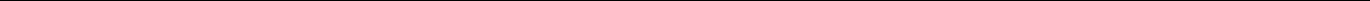 Kinek ajánljuk a képzést?Az 1997. évi CXL. törvény 77. §-a szerinti intézmények vezető megbízású pályázatot benyújtani tervező, pályázó szakembereknek.A jelentkezés feltétele:Felsőfokú iskolai végzettség, valamint minimum 3 év kulturális területen eltöltött szakmai gyakorlat.A képzés részvételi díja: 90.000 Ft(A közművelődési szakemberek 2017. évi támogatott továbbképzési programjában ingyenes) Útiköltséget, szállásdíjat és egyéb költségtérítést nem tudunk nyújtani.Képzés indításának várható időpontja: 2017. harmadik negyedévTanúsítvány megszerzésének követelménye:A tanegységek során megszerzett elméleti ismeretek elsajátításának mélységét mérő tesztjellegű, illetve hosszabb/rövidebb kifejtést igénylő kérdéseket tartalmazó záródolgozat teljesítése, valamint a képző intézmény által előre kidolgozott szituációs helyzetek megoldása.A tanfolyamra az első húsz jelentkező részére tudjuk biztosítani a térítésmentes részvételt, amennyiben minden jelentkezési feltételnek megfelel! (Az online jelentkezési rendszer időbélyeggel látja el a jelentkezést, ez alapján történik az első húsz jelentkező felvétele.)A képzéssel kapcsolatos bővebb információ:kepzes@nminkft.hu